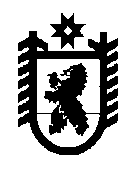 Республика КарелияKarjalan TazavalduАдминистрация Пряжинского районаPriäžän kanzallizen piirin hallindoПОСТАНОВЛЕНИЕ«15» августа 2022 года                                                                                      № 391пгт ПряжаPriäžän kyläВ соответствии со статьями 16, 43 Федерального закона от 06 октября 2003 № 131-ФЗ «Об общих принципах организации местного самоуправления в Российской Федерации», на основании Федерального закона от 12 января 1996 года № 7-ФЗ «О некоммерческих организациях», постановлением Правительства Российской Федерации от 30 декабря 2012 года № 178 «Об имущественной поддержке социально ориентированных некоммерческих организациях», Планом мероприятий («дорожной картой») Пряжинского национального муниципального района по обеспечению поэтапного доступа негосударственных организаций, осуществляющих деятельность в социальной сфере, к бюджетным средствам, выделяемым на предоставление социальных услуг населению, на 2022-2024 годы, администрация Пряжинского национального муниципального района Республики КарелияПОСТАНОВЛЯЕТУтвердить прилагаемую муниципальную программу «Поддержка социально ориентированных некоммерческих организаций на территории Пряжинского национального муниципального района на 2023-2027 годы» Обнародовать настоящее постановление на официальном сайте администрации Пряжинского национального муниципального района в сети Интернет.Глава администрации                          					            О.М. ГаврошМуниципальная программа«Поддержка социально ориентированных некоммерческих организаций на территории Пряжинского национального муниципального района на 2023-2027 годы»Паспорт муниципальной программыНормативная правовая база для развития приоритетных направлений деятельности в сфере оказания общественно полезных и социальных услуг	Указ Президента Российской Федерации от 08.08.2016 № 398 «Об утверждении приоритетных направлений деятельности в сфере оказания общественно полезных услуг»;	постановление Правительства Российской Федерации от 27.10.2016 № 1096 «Об утверждении перечня общественно полезных услуг и критериев оценки качества их оказания»;	постановление Правительства Российской Федерации от 26.01.2017 № 89 «О реестре некоммерческих организаций – исполнителей общественно полезных услуг»;Содержание проблемы и обоснование необходимости ее решения	Муниципальная программа «Поддержка социально ориентированных некоммерческих организаций на территории Пряжинского национального муниципального района на 2023-2027 годы» разработана в соответствии с Бюджетным кодексом Российской Федерации, Федеральным законом от 6 октября 2003 года №131-ФЗ «Об общих принципах организации местного самоуправления в Российской Федерации», Законом Республики Карелия от 5 декабря 2011 года № 1562-ЗРК «О поддержке социально ориентированных некоммерческих организаций в Республике Карелия».В настоящее время созданы и работают институты, обеспечивающие взаимодействие гражданского общества и государства в решении важных для страны проблем. Организации гражданского общества вносят ощутимый вклад в повышение качества решений, принимаемых органами государственной власти, и осуществление контроля за их реализацией посредством проведения различных консультаций, общественных слушаний.Гражданская инициатива является во всем мире тем самым элементом, без которого немыслимо эффективное развитие общества и демократического государства. Исследования показывают, что в странах, строящих демократию, активный экономический рост происходит именно в тех регионах, где есть традиции гражданских объединений, их участие в управлении, где аккумулируется социальный капитал.Основной целью развития институтов гражданского общества является укрепление институтов гражданского общества, представляющих интересы различных социальных и экономических групп.Общественные организации выполняют роль посредника между органами власти и населением, организуют публичный диалог по основным ключевым вопросам развития, защиты социально-экономических, гражданских, трудовых прав и свобод, являются надежным проводником обратной связи между населением и органами власти. При их помощи органы власти получают информацию об эффективности своих действий, сокращают разрыв между властью и обществом, снижают социальную напряженность, беря на себя функцию резонатора, смягчают протестный потенциал населения.	Одной из основных задач данной Программы является создание условий для деятельности в системе гражданского общества общественных объединений и некоммерческих организаций, максимальное использование их потенциала для эффективного решения социально значимых проблем.	Общественные объединения и некоммерческие организации пользуются огромным влиянием, поскольку объединяют самую активную и образованную часть населения. Они способны не только профессионально участвовать в решении проблем, оказывать качественные социальные услуги населению, обеспечивать обратную связь с органами власти, но и выражать интересы граждан, организовывать их на самостоятельное решение проблем.В соответствии со статей 31.3 Федерального закона № 7-ФЗ от 12 января 1996 года «О некоммерческих организациях» (далее – Федеральный закон № 7-ФЗ) к полномочиям органов местного самоуправления по решению вопросов поддержки социально ориентированных некоммерческих организаций (далее - СО НКО) относится создание условий для деятельности СО НКО, в том числе:разработка и реализация муниципальных программ поддержки СО НКО с учетом местных социально-экономических, экологических, культурных и других особенностей;	анализ финансовых, экономических, социальных и иных показателей деятельности СО НКО, оценка эффективности мер, направленных на развитие СО НКО на территориях муниципальных образований.	Для создания благоприятных условий функционирования СО НКО, решения существующих в их деятельности проблем необходимо использование программно-целевой метод. 	Реализация мероприятий Программы позволит эффективно использовать финансовые ресурсы, сконцентрировав их на решении приоритетных задач, обеспечит комплексное решение проблем в долгосрочной перспективе, а также обеспечит взаимосвязь между проводимыми мероприятиями и результатами их выполнения.	Согласно Реестру социально ориентированных некоммерческих организаций, сформированного в соответствии с постановлением Правительства Российской Федерации от 30 июля 2021 года № 1290 «О реестре социально ориентированных некоммерческих организаций» на территории Пряжинского национального муниципального района (далее-Пряжинский район) зарегистрировано 12 СО НКО.Цель и основные задачи	Основная цель муниципальной программы - создание благоприятных условий для деятельности СО НКО, осуществляющих деятельность на территории Пряжинского района.	Достижение установленных целей муниципальной программы осуществляется посредством решения следующих задач:развивать механизмы финансовой, имущественной, информационной, консультационной поддержки СО НКО;формировать партнерские отношения между органами местного самоуправления и СО НКО;внедрять в деятельность СО НКО инновационные формы работы;развивать механизмы сотрудничества, обмена опытом между СО НКО разных муниципальных образований;формировать стабильный интерес жителей Пряжинского района к деятельности СО НКО, привлекать к участию в мероприятиях СОНКО волонтеров;	проводить мониторинг и анализ эффективности мер, направленных на развитие СО НКО.Сроки и этапы реализации Программы	Сроки реализации муниципальной программы – 2023-2027 годы, выделение отдельных этапов не предусмотрено, так как указанные мероприятия осуществляются непрерывно.Прекращение реализации Программы осуществляется в случае окончания срока действия муниципальной программы, прекращения ее финансирования, а также в случае, если оценка эффективности и результативности Программы низкая.Ресурсное обеспечение программы	Мероприятия Программы финансируются за счет бюджета Пряжинского национального муниципального района.  Общий объем финансирования составит 500 000 рублей. Финансирование мероприятий муниципальной программы осуществляется в пределах выделенных бюджетных средств и ежегодно уточняется исходя из возможностей местного бюджета и достижения ключевых показателей.Финансирование расходов на реализацию Программы осуществляется в порядке, установленном для исполнения местного бюджета.Организация управления и механизм реализации ПрограммыМеханизм реализации Программы предполагает:разработку и принятие муниципальных правовых актов, необходимых для реализации муниципальной программы;предоставление финансовой поддержки социально ориентированным некоммерческим организациям в соответствии с Порядком определения объема и предоставления субсидий из бюджета Пряжинского национального муниципального района социально ориентированным некоммерческим организациям, на конкурсной основе;ежегодную корректировку перечня программных мероприятий на очередной плановый период с уточнением затрат по программным мероприятиям в соответствии с мониторингом фактически достигнутых и целевых показателей реализации муниципальной программы;обеспечение управления муниципальной программой, эффективное использование средств, выделенных на ее реализацию;информирование общественности о ходе и результатах ее реализации, в том числе о механизмах реализации отдельных программных мероприятий.Ответственный исполнитель муниципальной программы осуществляет:управление реализацией муниципальной программой, в том числе, через внесение необходимых изменений в муниципальную программу;разработку и (или) совершенствование механизма ее реализации (в том числе отдельных мероприятий муниципальной программы);эффективное и целевое использование средств, выделяемых на ее реализацию.по результатам деятельности в соответствии с установленными сроками и формами отчетности представляет Главе администрации отчет о результатах реализации мероприятий и использовании средств; информацию, необходимую для проведения оценки эффективности реализации отдельных программных мероприятий.Оценка хода исполнения мероприятий муниципальной программы основана на мониторинге ожидаемых непосредственных и конечных результатов ее реализации путем сопоставления фактически достигнутых и плановых целевых значений показателей. В соответствии с данными мониторинга по фактически достигнутым результатам реализации в муниципальную программу могут быть внесены корректировки.Ожидаемые результаты реализации ПрограммыОжидаемыми конечными результатами реализации муниципальной программы являются:сохранение количества СО НКО, получивших финансовую поддержку за счет средств местного бюджета;сохранение количества СО НКО, получивших имущественную поддержку;сохранение количества СО НКО, получивших информационную поддержку;сохранение количества СО НКО, получивших консультационную поддержку;создание системы устойчивого взаимодействия между органами местного самоуправления и СО НКО;предоставление СО НКО возможности реализовать общественно полезные и социально значимые проекты за счет средств грантов;совместное проведение мероприятий, решение общих вопросов в пределах компетенции СО НКО Пряжинского района и иных муниципальных образований;увеличение численности волонтеров, участвовавших в мероприятиях СО НКО; обеспечение открытости информации о деятельности и поддержке СО НКО.Целевые индикаторы (показатели) Программы	Представленные в Программе целевые индикаторы позволят оценить результаты реализации мероприятий по финансовой, имущественной, информационной, консультационной поддержкам.Расчет показателейРискиВ качестве неблагоприятных факторов, которые могут повлиять на реализацию Программы, следует назвать:возникновение чрезвычайных ситуаций и как следствие ухудшение экономической обстановки в районе;резкий рост цен на энергоресурсы, рост тарифов на коммунальные услуги, услуги транспортных компаний;изменения законодательства, влекущие за собой ухудшение условий для осуществления социальной предпринимательской деятельности;усиление конкуренции со стороны СО НКО других районов;Влияние указанных выше негативных факторов может привести к замедлению темпов роста основных показателей, характеризующих развитие социального предпринимательства в районе, и, как следствие, достижению основных показателей Программы.Среди мер, принимаемых администрацией района для снижения влияния вышеназванных факторов, необходимо выделить:организация комплексной информационной поддержки СО НКО;организация постоянной системы консультационной поддержки;проведение мониторинга влияния мер государственного регулирования на развитие социального предпринимательства;повышение информированности представителей СО НКО о деятельности контролирующих, надзорных и правоохранительных органов.Финансовая поддержка социально ориентированных некоммерческих организацийФинансовая поддержка СО НКО основывается на реализации механизмов, способствующих расширению доступа к финансовым ресурсам, предусматривающих следующие мероприятия:Предоставление гранта СО НКО, реализующим социальные проекты на территории Пряжинского района и осуществляющие деятельность в соответствии с учредительными документами, предусмотренных частью 1 статьи 31.1 Федерального закона от 12 января 1996 № 7-ФЗ «О некоммерческих организациях, а именно:	социальное обслуживание, социальная поддержка и защита граждан;	подготовка населения к преодолению последствий стихийных бедствий, экологических, техногенных или иных катастроф, к предотвращению несчастных случаев;	оказание помощи пострадавшим в результате стихийных бедствий, экологических, техногенных или иных катастроф, социальных, национальных, религиозных конфликтов, беженцам и вынужденным переселенцам;	охрана окружающей среды и защита животных;	охрана и в соответствии с установленными требованиями содержание объектов (в том числе зданий, сооружений) и территорий, имеющих историческое, культовое, культурное или природоохранное значение, и мест захоронений;	оказание юридической помощи на безвозмездной или на льготной основе гражданам и некоммерческим организациям и правовое просвещение населения, деятельность по защите прав и свобод человека и гражданина;	профилактика социально опасных форм поведения граждан;	благотворительная деятельность, а также деятельность в области организации и поддержки благотворительности и добровольчества (волонтёрства);	деятельность в области образования, гражданско-патриотического воспитания, научно-технического и художественного творчества, просвещения, науки, культуры, краеведения, искусства, здравоохранения, профилактики и охраны здоровья граждан, пропаганды здорового образа жизни, улучшения морально-психологического состояния граждан, физической культуры и спорта и содействие указанной деятельности, а также содействие духовному развитию личности;	развитие и поддержка детских, молодежных общественных объединений и общественных объединений, осуществляющих работу с детьми и молодежью;	развитие институтов гражданского общества и территориального общественного самоуправления;	организация отдыха и оздоровления детей;	формирование в обществе нетерпимости к коррупционному поведению;	развитие межнационального сотрудничества, сохранение и защита самобытности, культуры, языков и традиций народов Российской Федерации.	деятельность в сфере патриотического, в том числе военно-патриотического, воспитания граждан Российской Федерации;	проведение поисковой работы, направленной на выявление неизвестных воинских захоронений и непогребенных останков защитников Отечества, установление имен погибших и пропавших без вести при защите Отечества;	участие в профилактике и (или) тушении пожаров и проведении аварийно-спасательных работ;	социальная и культурная адаптация и интеграция мигрантов;	мероприятия по медицинской реабилитации и социальной реабилитации, социальной и трудовой реинтеграции лиц, осуществляющих незаконное потребление наркотических средств или психотропных веществ;	содействие повышению мобильности трудовых ресурсов;увековечение памяти жертв политических репрессий.Приоритетными направлениями конкурса являются:	профилактика социального сиротства, поддержка материнства и детства;	повышение качества жизни людей пожилого возраста;	социальная адаптация инвалидов и их семей;	развитие межнационального сотрудничества; 	профилактика асоциальных явлений, профилактика не медицинского потребления наркотичесмх средств и психотропных веществ, курения, алкоголизма, формирование здорового образа жизни; 	профилактика безнадзорности и правонарушений среди несовершеннолетних;	организация отдыха и оздоровления детей; 	дошкольное и дополнительное образование детей; деятельность в области образования, просвещения, науки, культуры, искусства, здравоохранения, профилактики и охраны здоровья граждан, пропаганды здорового образа жизни, улучшения морально-психологического состояния граждан, молодежной политики, физической культуры и спорта и содействие указанной деятельности, а также содействие гражданско-патриотическому воспитанию и духовному развитию личности;	социальная реабилитация и адаптация лиц без определенного места жительства и лиц, освободившихся из учреждений управления федеральной службы исполнения наказаний.Источник финансирования – бюджет Пряжинского национального муниципального района.Финансирование осуществляется в соответствии с Порядком предоставления муниципальных грантов социально ориентированным некоммерческим организациям из бюджета Пряжинского национального муниципального района.Имущественная поддержка СО НКО	Оказание имущественной поддержки СО НКО путем передачи в пользование муниципального имущества, в том числе земельных участков, зданий, строений, сооружений, нежилых помещений, оборудования, машин, механизмов, установок, транспортных средств, инвентаря, инструментов осуществляется в соответствии с Порядком формирования, ведения и обязательного опубликования перечня муниципального имущества Пряжинского национального муниципального района, предоставляемого во владение и (или) в пользование социально ориентированным некоммерческим организациям.Информационная, консультационная поддержка СО НКОДанный вид поддержки включает в себя мероприятия в сфере информационной, консультационной и методической поддержки СО НКО, направленные на пропаганду и популяризацию деятельности социально ориентированных некоммерческих организаций, повышение уровня компетенций. Для решения этих задач необходимо: обеспечение освещения деятельности СО НКО в средствах массовой информации;создание и обеспечение функционирования муниципальных информационных систем и информационно-телекоммуникационных сетей, в первую очередь создание информационного раздела на официальном сайте Администрации в сети Интернет;содействие развитию социальной рекламы, которое дает возможности для представления информации о направлениях деятельности и программах самих социально ориентированных НКО в средствах массовой информации, а также размещения наружной социальной рекламы;организация и проведение конференций, семинаров и иных мероприятий по актуальным вопросам деятельности СО НКО, обмену опытом и распространению лучших практик; подготовка методических материалов.Основание для отказа в предоставлении государственной поддержки СО НКО	недостоверность предоставленной заявителем информации;	предоставление СО НКО документов на реализацию завершенных и коммерческих проектов, а также проектов, получивших финансирование в полном объеме от заявленной суммы в иных конкурсах;	предоставление заявки на создание художественных произведений, на строительство зданий, на издательскую деятельность;	количество баллов, набранных проектом, менее 10.Перечень целевых индикаторов (показателей) муниципальной программыСистема программных мероприятийОсновными направлениями муниципальной программы являются:	обеспечение финансовой, имущественной, информационной, 	консультационной поддержки СОНКО;	осуществление взаимодействия органов местного самоуправления и 	СОНКО;	использование в деятельности СОНКО инновационных форм работы; 	обеспечение развития межмуниципального сотрудничества СОНКО;	формирование стабильного интереса жителей района к деятельности 	СОНКО;	осуществление мониторинга и проведение анализа эффективности мер, 	направленных на развитие СОНКО.		Информация о мероприятиях муниципальной программы представлена в 	приложении.	На исполнение мероприятий муниципальной программы могут оказать влияние объективные факторы, среди которых можно выделить такие, как:	изменение законодательства в сфере деятельности органов местного самоуправления и СОНКО;	недостаточное финансирование мероприятий муниципальной программы;	недостаточная активность и инициативность представителей СОНКО.	Экономическая эффективность реализации муниципальной программы в основном зависит от степени достижения целевых показателей.ПриложениеОсновные мероприятия муниципальной программы «Поддержка социально ориентированных некоммерческих организаций на территории Пряжинского национального муниципального района на 2023-2027 годы»Финансовое обеспечение мероприятий муниципальной программы «Поддержка социально ориентированных некоммерческих организаций на территории Пряжинского национального муниципального района на 2023-2027 годы»Сведения о достижении значений индикаторов (показателей)
муниципальной программы «Поддержка социально ориентированных некоммерческих организаций на территории Пряжинского национального муниципального района на 2023-2027 годы»Пряжинский национальный муниципальный районпо состоянию на  «         »                       __г.Сведения о степени выполнения мероприятий
муниципальной программы «Поддержка социально ориентированных некоммерческих организаций на территории Пряжинского национального муниципального района на 2023-2027 годы»Пряжинский национальный муниципальный районпо состоянию на  «         »                       _г.Об утверждении муниципальной программы «Поддержка социально ориентированных некоммерческих организаций на территории Пряжинского национального муниципального района на 2023–2027 годы»Утверждена постановлением администрации Пряжинского национального муниципального районаот «15» августа 2022 года№ 391Наименование Программы Поддержка социально ориентированных некоммерческих организаций на территории Пряжинского национального муниципального района на 2023-2027 годы (далее - Программа)Ответственный исполнитель Программыадминистрация Пряжинского национального муниципального районаСоисполнители Программыне предусмотреноПеречень подпрограммне предусмотреноСтратегическая цель социально-экономического развития Пряжинского национального муниципального района, на реализацию которых направлена Программаповышение уровня и качества жизни населения на территории Пряжинского национального муниципального районаОсновная цель программысоздание благоприятных условий для деятельности социально ориентированных некоммерческих организаций (далее – СО НКО), осуществляющих деятельность на территории Пряжинского национального муниципального районаЗадачи муниципальной Программы развивать механизмы финансовой, имущественной, информационной, консультационной поддержки СО НКО;формировать партнерские отношения между органами местного самоуправления и СО НКО;внедрять в деятельность СО НКО инновационные формы работы;развивать механизмы сотрудничества, обмена опытом между СО НКО разных муниципальных образований;     формировать стабильный интерес жителей Пряжинского района, привлекать к участию в мероприятиях СО НКО волонтеров;     проводить мониторинг и анализ эффективности мер, направленных на развитие СО НКОЭтапы и сроки реализации Программы     2023-2027 годывыделение отдельных этапов не предусмотреноФинансовое обеспечение Программыобщий объем ресурсного обеспечения Программы на период 2023-2027 годы составляет 500 000,00 рублей, в   том числе по источникам финансирования:средства бюджета Пряжинского национального муниципального района – 500 000,00 рублей2023 год – 100 000,00 рублей2024 год – 100 000,00 рублей2025 год – 100 000,00 рублей2026 год – 100 000,00 рублей2027 год – 100 000,00 рублейЦелевые индикаторы    доля СО НКО, получивших финансовую поддержку за счет средств местного бюджета, от общего числа обратившихся.    доля СО НКО, получивших имущественную поддержку, от общего числа обратившихся.    доля СО НКО, получивших информационную поддержку, от общего числа обратившихся.    доля СО НКО, получивших консультационную поддержку, от общего числа обратившихся.        доля мероприятий, при подготовке и проведении которых СО НКО оказаны различные виды помощи органами местного самоуправления и подведомственными им учреждениями, к общему числу проведенных мероприятий СО НКО, получившими финансовую поддержку в отчетном периоде    доля СО НКО, принявших участие в конкурсах на предоставление грантов Президента Российской Федерации на развитие гражданского общества и иных федеральных, межрегиональных, региональных, муниципальных конкурсах, от общего числа СО НКО.    количество мероприятий, проведенных по инициативе СО НКО Пряжинского района, с участием СО НКО иных муниципальных образований    прирост количества информационных материалов, освещающих деятельность СО НКО, размещенных в печатных средствах массовой информации в отчетном году, в сравнении с предыдущим отчетным периодом    прирост количества волонтеров - участников мероприятий СО НКО по различным направлениям деятельности СО НКО в сравнении с предыдущим годом    Ожидаемые конечные результаты реализации Программы и показатели социально-экономической эффективности      сохранение количества СО НКО, получивших финансовую поддержку за счет средств местного бюджета;      сохранение количества СО НКО, получивших имущественную поддержку;      сохранение количества СО НКО, получивших информационную поддержку;      сохранение количества СО НКО, получивших консультационную поддержку;     создание системы устойчивого взаимодействия между органами местного самоуправления и СОНКО;     предоставление СО НКО возможности реализовать общественно полезные и социально значимые проекты за счет средств муниципальных грантов;     совместное проведение мероприятий, решение общих вопросов в пределах компетенции СО НКО Пряжинского района и администрации;     увеличение численности волонтеров, участвовавших в мероприятиях СО НКО;     обеспечение открытости информации о деятельности и поддержке СО НКО.№ п/пНаименование СО НКОИННАдрес1КАРЕЛЬСКАЯ РЕГИОНАЛЬНАЯ ОБЩЕСТВЕННАЯ ОРГАНИЗАЦИЯ РАЗВИТИЯ И ПРОДВИЖЕНИЯ ТУРИСТСКОГО МАРШРУТА «ГОЛУБАЯ ДОРОГА»1001043231186120, Республика Карелия, Пряжинский р-н, пгт Пряжа, Советская ул., д.612МЕСТНАЯ ОБЩЕСТВЕННАЯ ОРГАНИЗАЦИЯ ПРЯЖИНСКОГО НАЦИОНАЛЬНОГО МУНИЦИПАЛЬНОГО РАЙОНА ПОДДЕРЖКИ МОЛОДЕЖИ И КОРЕННЫХ НАРОДОВ «НУОРУС ВЯГИ» («МОЛОДОСТЬ И СИЛА»)1021000243186137, Республика Карелия, Пряжинский р-н, п Эссойла, Школьная ул., д.93КАРЕЛЬСКАЯ РЕГИОНАЛЬНАЯ ОБЩЕСТВЕННАЯ ОРГАНИЗАЦИЯ «ДОМ КАРЕЛЬСКОГО ЯЗЫКА»1021000275186143, Республика Карелия, Пряжинский р-н, с Ведлозеро, Советская ул, влд. 84МЕСТНАЯ ОБЩЕСТВЕННАЯ ОРГАНИЗАЦИЯ ПРЯЖИНСКОГО НАЦИОНАЛЬНОГО МУНИЦИПАЛЬНОГО РАЙОНА «СВЯТОЗЕРСКИЕ КОРНИ» ПО ВОЗРОЖДЕНИЮ, СОХРАНЕНИЮ И РАЗВИТИЮ КУЛЬТУРЫ КАРЕЛОВ - ЛЮДИКОВ1021000290186122, Республика Карелия, Пряжинский р-н, с Святозеро, Олонецкая ул., д. 55ФОНД СОДЕЙСТВИЯ РАЗВИТИЮ ГРАЖДАНСКИХ ИНИЦИАТИВ ПРЯЖИНСКОГО РАЙОНА «МЕЛЬНИЦА»1021000317186120, Республика Карелия, Пряжинский р-н, пгт Пряжа, Советская ул., д. 756ФОНД ПОДДЕРЖКИ И РАЗВИТИЯ ПРЯЖИНСКОГО РАЙОНА «ВМЕСТЕ»1021001254186120, Республика Карелия, Пряжинский р-н, пгт Пряжа, Советская ул., д. 757КАРЕЛЬСКАЯ РЕГИОНАЛЬНАЯ ОБЩЕСТВЕННАЯ ОРГАНИЗАЦИЯ ПО РАЗВИТИЮ СЕЛЬСКИХ ТЕРРИТОРИЙ «ЗЕМЛЯ НАШИХ ПРЕДКОВ»1021001543186130, Республика Карелия, Пряжинский р-н, п Чална, стр. 1/вотчина карельского деда мороза8МЕСТНАЯ РЕЛИГИОЗНАЯ ОРГАНИЗАЦИЯ ПРАВОСЛАВНЫЙ ПРИХОД ХРАМА ПОКРОВА БОГОРОДИЦЫ П.ПРЯЖА ПЕТРОЗАВОДСКОЙ И КАРЕЛЬСКОЙ ЕПАРХИИ РУССКОЙ ПРАВОСЛАВНОЙ ЦЕРКВИ (МОСКОВСКИЙ ПАТРИАРХАТ)1021020105186120, Республика Карелия, Пряжинский р-н, пгт Пряжа, Советская ул., д.709КАРЕЛЬСКАЯ РЕГИОНАЛЬНАЯ ОБЩЕСТВЕННАЯ ОРГАНИЗАЦИЯ ВОССОЗДАНИЯ, СОХРАНЕНИЯ И РАЗВИТИЯ ТРАДИЦИОННОЙ КУЛЬТУРЫ КАРЕЛОВ-ЛИВВИКОВ «НАШ ДОМ»1040000513186137, Республика Карелия, Пряжинский р-н, п Эссойла, Первомайская ул., д. 18, кв. 710МЕСТНАЯ ОБЩЕСТВЕННАЯ ОРГАНИЗАЦИЯ СОХРАНЕНИЯ КУЛЬТУРНОГО НАСЛЕДИЯ ПРЯЖИНСКОГО РАЙОНА «КОРОМЫСЛО»1040000520186137, Республика Карелия, Пряжинский р-н, п Эссойла, Октябрьская ул, д. 2, кв. 711АВТОНОМНАЯ НЕКОММЕРЧЕСКАЯ ОРГАНИЗАЦИЯ ПО ПОДДЕРЖКЕ МОЛОДЕЖНЫХ ИНИЦИАТИВ «КОДИКАС КЮЛЯ - УЮТНАЯ ДЕРЕВНЯ»1040000619186120, Республика Карелия, Пряжинский р-н, пгт Пряжа, Совхозная ул, д. 15, кв. 112АВТОНОМНАЯ НЕКОММЕРЧЕСКАЯ ОРГАНИЗАЦИЯ ОКАЗАНИЯ ПОДДЕРЖКИ МНОГОДЕТНЫМ И НЕПОЛНЫМ СЕМЬЯМ «ЛАСТУ» («ЩЕПКА»)1040000697186120, Республика Карелия, Пряжинский р-н, пгт Пряжа, ул Гагарина№ п/пПоказательРасчет показателяРасчет показателя1доля СО НКО, получивших финансовую поддержку за счет средств местного бюджета, от общего числа обратившихся(процентное соотношение количества СО НКО, получивших финансовую поддержку в отчетном периоде, к количеству СОНКО, обратившихся за ее получением в отчетном периоде)К1 = Кполуч.фин. / Квсегофин. Х 100 %, где:Кполуч.фин. –   количество СО НКО, получивших финансовую поддержку в отчетном периоде;Квсегофин. – количество СО НКО, обратившихся за получением финансовой поддержки в отчетном периодеДанный целевой индикатор (показатель) позволяет оценить результаты реализации мероприятий по финансовой поддержке СО НКО2доля СО НКО, получивших имущественную поддержку, от общего числа обратившихся(процентное соотношение количества СО НКО, получивших имущественную поддержку, к количеству СО НКО, обратившихся за ее получением)К2 = Кполуч.имущ. / Квсегоимущ. Х 100 %, где:Кполуч.имущ. –   количество СО НКО, получивших имущественную поддержку;Квсегоимущ. – количество СО НКО, обратившихся за получением имущественной поддержкипозволяет оценить результаты реализации мероприятий по имущественной поддержке СО НКО3доля СО НКО, получивших информационную поддержку, от общего числа обратившихся(процентное соотношение количества СО НКО, получивших информационную поддержку в отчетном периоде, к количеству СО НКО, обратившихся за ее получением в отчетном периоде)К3 = Кполуч.инф. / Квсегоинф. Х 100 %,  где:Кполуч.инф. – количество СО НКО, получивших информационную поддержку в отчетном периоде;Квсегоинф. – количество СО НКО, обратившихся за получением информационной поддержки в отчетном периодепозволяет оценить результаты реализации мероприятий по информационной поддержке СО НКО4доля СО НКО, получивших консультационную поддержку, от общего числа обратившихся(процентное соотношение количества СО НКО, получивших консультационную поддержку в отчетном периоде, к количеству СО НКО, обратившихся за ее получением в отчетном периоде)К4 = Чполуч.конс. / Чвсегоконс. Х 100 %,  где:Чполуч.конс –   количество СО НКО, получивших консультационную поддержку в отчетном периоде;Чвсегоконс. – количество СО НКО, обратившихся за получением консультационной поддержки в отчетном периодепозволяет оценить результаты реализации мероприятий по консультационной поддержке СО НКО5доля мероприятий, при подготовке и проведении которых СО НКО оказаны различные виды помощи органами местного самоуправления и подведомственными им учреждениями, к общему числу проведенных мероприятий СО НКО, получившими финансовую поддержку в отчетном периоде(процентное соотношение количества мероприятий в отчетном периоде, при подготовке и проведении которых СО НКО оказаны различные виды помощи органами местного самоуправления и подведомственными им учреждениями, к общему числу проведенных мероприятий СО НКО, получившими финансовую поддержку, в отчетном периоде)Кмер.помощь – количество мероприятий в отчетном периоде, при подготовке и проведении которых СО НКО оказаны различные виды помощи органами местного самоуправления и подведомственными им учреждениями;Квсегомер. – количество мероприятий, проведенных СО НКО, получившими финансовую поддержку, в отчетном периодепозволяет оценить степень участия органов местного самоуправления и подведомственных им учреждений при подготовке и проведении мероприятий СО НКО6доля СО НКО, принявших участие в конкурсах на предоставление грантов Президента Российской Федерации на развитие гражданского общества и иных федеральных, межрегиональных, региональных, муниципальных конкурсах, от общего числа СО НКО(процентное соотношение количества СО НКО, принявших участие в отчетном периоде в конкурсах на предоставление грантов Президента Российской Федерации на развитие гражданского общества и иных федеральных, межрегиональных, региональных, муниципальных конкурсах, к общему количеству СО НКО)К6 = Кгрантсонко / Квсегосонко Х 100 %, где:Кгрантсонко – количество СО НКО, принявших участие в отчетном периоде в конкурсах на предоставление грантов Президента Российской Федерации на развитие гражданского общества и иных федеральных, межрегиональных, региональных, муниципальных конкурсах;Квсегосонко – количество СО НКОпозволяет оценить степень овладения СО НКО инновационными формами работы7количество мероприятий, проведенных по инициативе СО НКО Пряжинского района, с участием СО НКО иных муниципальных образований(сумма мероприятий, проведенных по инициативе СО НКО Пряжинского района), с участием СО НКО иных муниципальных образований в отчетном периодеК7 = ∑Кмер.n, где:∑Кмер.n. –   сумма мероприятий, проведенных по инициативе СО НКО Пряжинского района, с участием СО НКО иных муниципальных образований в отчетном периодепозволяет оценить степень роста активности СО НКО в части привлечения к участию в проводимых ими мероприятиях представителей СО НКО других муниципальных образований8прирост количества информационных материалов, освещающих деятельность СО НКО, размещенных в печатных средствах массовой информации в отчетном году, в сравнении с предыдущим отчетным периодом(соотношение количества информационных материалов, освещающих деятельность СО НКО, размещенных в печатных средствах массовой информации в отчетном году, к количеству информационных материалов, освещающих деятельность СО НКО, размещенных в печатных средствах массовой информации в предыдущем году)К8 = Кинф.мат.тек.год. / Кинф.мат.предыдущ.год Х 100 % - 100%, где:Кинф.мат.тек.год. – количество информационных материалов, освещающих деятельность СО НКО, размещенных в печатных средствах массовой информации в отчетном году;Кинф.мат.предыдущ.год. – количество информационных материалов, освещающих деятельность СО НКО, размещенных в печатных средствах массовой информации в предыдущем годпозволяет оценить степень роста активности СО НКО в части взаимодействия с печатными средствами массовой информации в целях формирования интереса жителей Пряжинского района к деятельности СО НКО9прирост количества волонтеров - участников мероприятий СО НКО по различным направлениям деятельности СО НКО в сравнении с предыдущим годом(процентное соотношение количества волонтеров, принявших участие в мероприятиях СО НКО в отчетном году, к количеству волонтеров, принявших участие в мероприятиях СО НКО в предыдущем году)К9 = Кволонт.тек.год. / Кволонт.предыдущ.год Х 100 % - 100%, где:Кволонт.тек.год. – количество волонтеров, принявших участие в мероприятиях СО НКО в отчетном году;Кволонт.предыдущ.год. – количество волонтеров, принявших участие в мероприятиях СО НКО в предыдущем годупозволяет оценить степень роста активности жителей Пряжинского района в части участия на безвозмездной основе в мероприятиях, проводимых СО НКО№ п/пНаименование индикатора (показателя)Ед. изм.№ п/пНаименование индикатора (показателя)Ед. изм.2023 год2024 год2025 год2026 год2026 год2027 год2027 годИтоговое значение1.доля СО НКО, получивших финансовую поддержку за счет средств местного бюджета, от общего числа обратившихся%10202530304040302.доля СО НКО, получивших имущественную поддержку, от общего числа обратившихся%10101010101010103.доля СО НКО, получивших информационную поддержку, от общего числа обратившихся%1001001001001001001001004.доля СО НКО, получивших консультационную поддержку, от общего числа обратившихся%1001001001001001001001005.доля мероприятий, при подготовке и проведении которых СО НКО оказаны различные виды помощи органами местного самоуправления и подведомственными им учреждениями, к общему числу проведенных мероприятий СО НКО, получившими финансовую поддержку в отчетном периоде%1001001001001001001001006.доля СО НКО, принявших участие в конкурсах на предоставление грантов Президента Российской Федерации на развитие гражданского общества и иных федеральных, межрегиональных, региональных, муниципальных конкурсах, от общего числа СО НКО%10101010101010107.количество мероприятий, проведенных по инициативе СО НКО Пряжинского района, с участием СО НКО иных муниципальных образованийкол.111111118.прирост количества информационных материалов, освещающих деятельность СО НКО, размещенных в печатных средствах массовой информации в отчетном году, в сравнении с предыдущим отчетным периодом%0202020202020209.прирост количества волонтеров - участников мероприятий СО НКО по различным направлениям деятельности СО НКО в сравнении с предыдущим годом%010151515151515№ п/пНаименование мероприятияОтветственный исполнительНаименование ПНРПоказатели результативности выполнения программыПоказатели результативности выполнения программыПоказатели результативности выполнения программыПоказатели результативности выполнения программыПоказатели результативности выполнения программыПоказатели результативности выполнения программы№ п/пНаименование мероприятияОтветственный исполнительНаименование ПНРБазовое значениеПлановое значение показателяПлановое значение показателяПлановое значение показателяПлановое значение показателяПлановое значение показателя№ п/пНаименование мероприятияОтветственный исполнительНаименование ПНРБазовое значение2023 год2024 год2025 год2026 год2027 год1Цель. Создание благоприятных условий для деятельности социально ориентированных некоммерческих организаций, осуществляющих деятельность на территории Пряжинского национального муниципального районаЦель. Создание благоприятных условий для деятельности социально ориентированных некоммерческих организаций, осуществляющих деятельность на территории Пряжинского национального муниципального районаЦель. Создание благоприятных условий для деятельности социально ориентированных некоммерческих организаций, осуществляющих деятельность на территории Пряжинского национального муниципального районаЦель. Создание благоприятных условий для деятельности социально ориентированных некоммерческих организаций, осуществляющих деятельность на территории Пряжинского национального муниципального районаЦель. Создание благоприятных условий для деятельности социально ориентированных некоммерческих организаций, осуществляющих деятельность на территории Пряжинского национального муниципального районаЦель. Создание благоприятных условий для деятельности социально ориентированных некоммерческих организаций, осуществляющих деятельность на территории Пряжинского национального муниципального районаЦель. Создание благоприятных условий для деятельности социально ориентированных некоммерческих организаций, осуществляющих деятельность на территории Пряжинского национального муниципального районаЦель. Создание благоприятных условий для деятельности социально ориентированных некоммерческих организаций, осуществляющих деятельность на территории Пряжинского национального муниципального районаЦель. Создание благоприятных условий для деятельности социально ориентированных некоммерческих организаций, осуществляющих деятельность на территории Пряжинского национального муниципального района1.1Задача 1. Развитие механизмов финансовой, имущественной, информационной, консультационной поддержки СО НКОЗадача 1. Развитие механизмов финансовой, имущественной, информационной, консультационной поддержки СО НКОЗадача 1. Развитие механизмов финансовой, имущественной, информационной, консультационной поддержки СО НКОЗадача 1. Развитие механизмов финансовой, имущественной, информационной, консультационной поддержки СО НКОЗадача 1. Развитие механизмов финансовой, имущественной, информационной, консультационной поддержки СО НКОЗадача 1. Развитие механизмов финансовой, имущественной, информационной, консультационной поддержки СО НКОЗадача 1. Развитие механизмов финансовой, имущественной, информационной, консультационной поддержки СО НКОЗадача 1. Развитие механизмов финансовой, имущественной, информационной, консультационной поддержки СО НКОЗадача 1. Развитие механизмов финансовой, имущественной, информационной, консультационной поддержки СО НКО1.1.1предоставление финансовой поддержки в виде муниципального гранта из бюджета Пряжинского районаадминистрация Пряжинского национального муниципального районаколичество СО НКО, получивших финансовую поддержку в виде муниципального гранта из бюджета Пряжинского района0122231.1.2осуществление имущественной поддержки путем передачи муниципального имущества в безвозмездное пользование СО НКОадминистрация Пряжинского национального муниципального районаколичество СОНКО, получивших имущественную поддержку0111111.1.3осуществление информационной поддержки СО НКО в целях привлечения внимания жителей района, заинтересованных лиц к вопросам деятельности и мероприятиям, проводимым СО НКО, путем размещения соответствующей информацииадминистрация Пряжинского национального муниципального районаооличество СОНКО, получивших информационную поддержку012121212121.1.4осуществление консультационной поддержки СО НКО в целях совершенствования навыков ведения ими хозяйственной деятельности, повышения качества и расширения спектра проводимых мероприятийадминистрация Пряжинского национального муниципального районаколичество СОНКО, получивших консультационную012121212121.2Задача 2. Формирование партнерских отношений между органами местного самоуправления и СО НКОЗадача 2. Формирование партнерских отношений между органами местного самоуправления и СО НКОЗадача 2. Формирование партнерских отношений между органами местного самоуправления и СО НКОЗадача 2. Формирование партнерских отношений между органами местного самоуправления и СО НКОЗадача 2. Формирование партнерских отношений между органами местного самоуправления и СО НКОЗадача 2. Формирование партнерских отношений между органами местного самоуправления и СО НКОЗадача 2. Формирование партнерских отношений между органами местного самоуправления и СО НКОЗадача 2. Формирование партнерских отношений между органами местного самоуправления и СО НКОЗадача 2. Формирование партнерских отношений между органами местного самоуправления и СО НКО1.2.1участие СО НКО совместно с администрацией Пряжинского района в реализации Плана мероприятий по реализации муниципальной составляющей Национального проекта «Демография» путем:информирования граждан о мерах социальной поддержки семей с детьми;информирования о мероприятиях, направленных на системную поддержку и повышение качества жизни граждан старшего возрастаадминистрация Пряжинского национального муниципального районаучастие СОНКО (да/нет)0ДаДаДаДаДа1.2.2осуществление взаимодействия администрации Пряжинского района с СО НКО посредством их привлечения к работе:в комиссиях, рабочих группах, советах и пр., созданным по социально значимым вопросам, в том числе по созданию доступной среды для инвалидов и маломобильных групп населения, в организационных комитетах в рамках подготовки к проведению праздничных и памятных дат (День Победы, День памяти и скорби, День пожилого человека, Международный день инвалидов, Международный день защиты детей, День семьи, любви и верности, День матери и др.)администрация Пряжинского национального муниципального районаколичество СО НКО, привлеченных к работе в комиссиях, рабочих группах, советах, организационных комитетах0222221.2.3оказание содействия СО НКО в проведении мероприятий путем:предоставления помещений и площадок для их проведения; оказания посреднической деятельности между СО НКО и предпринимательским сообществом;решения иных организационных вопросов и др.администрация Пряжинского национального муниципального районаколичество СО НКО, которым оказано содействие в проведении мероприятий0111111.3Задача 3. Внедрение в деятельность СО НКО инновационные формы работыЗадача 3. Внедрение в деятельность СО НКО инновационные формы работыЗадача 3. Внедрение в деятельность СО НКО инновационные формы работыЗадача 3. Внедрение в деятельность СО НКО инновационные формы работыЗадача 3. Внедрение в деятельность СО НКО инновационные формы работыЗадача 3. Внедрение в деятельность СО НКО инновационные формы работыЗадача 3. Внедрение в деятельность СО НКО инновационные формы работыЗадача 3. Внедрение в деятельность СО НКО инновационные формы работыЗадача 3. Внедрение в деятельность СО НКО инновационные формы работы1.3.1Участие СО НКО в конкурсах на предоставление грантов Президента Российской Федерации на развитиеСО НКОколичество СО НКО, принявших участие в конкурсах на предоставление грантов0333331.4Задача 4. Развитие механизмов сотрудничества, обмена опытом между СО НКО разных муниципальных образованийЗадача 4. Развитие механизмов сотрудничества, обмена опытом между СО НКО разных муниципальных образованийЗадача 4. Развитие механизмов сотрудничества, обмена опытом между СО НКО разных муниципальных образованийЗадача 4. Развитие механизмов сотрудничества, обмена опытом между СО НКО разных муниципальных образованийЗадача 4. Развитие механизмов сотрудничества, обмена опытом между СО НКО разных муниципальных образованийЗадача 4. Развитие механизмов сотрудничества, обмена опытом между СО НКО разных муниципальных образованийЗадача 4. Развитие механизмов сотрудничества, обмена опытом между СО НКО разных муниципальных образованийЗадача 4. Развитие механизмов сотрудничества, обмена опытом между СО НКО разных муниципальных образованийЗадача 4. Развитие механизмов сотрудничества, обмена опытом между СО НКО разных муниципальных образований1.4.1проведение мероприятий СО НКО с участием представителей СО НКО других муниципальных образований, в том числе:спортивных праздников, соревнований;фестивалей творчества, конкурсов, концертов, дней информированияСО НКОколичество мероприятий, проведенных по инициативе СО НКО с участием СО НКО иных муниципальных образований0111111.4.2участие СО НКО Пряжинского района в мероприятиях, организованных СО НКО других муниципальных образований в том числе:спортивных праздников, соревнований;фестивалей творчества, конкурсов, концертов и др.СО НКОколичество мероприятий, организованных СО НКО иных муниципальных образований, в которых приняли участие СО НКО Пряжинского района0111111.5Задача 5. Формирование стабильного интереса жителей Пряжинского района, привлечение к участию в мероприятиях СО НКО волонтеровЗадача 5. Формирование стабильного интереса жителей Пряжинского района, привлечение к участию в мероприятиях СО НКО волонтеровЗадача 5. Формирование стабильного интереса жителей Пряжинского района, привлечение к участию в мероприятиях СО НКО волонтеровЗадача 5. Формирование стабильного интереса жителей Пряжинского района, привлечение к участию в мероприятиях СО НКО волонтеровЗадача 5. Формирование стабильного интереса жителей Пряжинского района, привлечение к участию в мероприятиях СО НКО волонтеровЗадача 5. Формирование стабильного интереса жителей Пряжинского района, привлечение к участию в мероприятиях СО НКО волонтеровЗадача 5. Формирование стабильного интереса жителей Пряжинского района, привлечение к участию в мероприятиях СО НКО волонтеровЗадача 5. Формирование стабильного интереса жителей Пряжинского района, привлечение к участию в мероприятиях СО НКО волонтеровЗадача 5. Формирование стабильного интереса жителей Пряжинского района, привлечение к участию в мероприятиях СО НКО волонтеров1.5.1освещение в средствах массовой информации материалов о деятельности и мероприятиях СО НКОадминистрация Пряжинского национального муниципального районаколичество информационных материалов, освещающих деятельность СОНКО, размещенных в печатных средствах массовой информации1222221.5.2привлечение к участию в мероприятиях СО НКО волонтеровСО НКОколичество волонтеров, принявших участие в мероприятиях СО НКО020253035401.6Задача 6. Проведение мониторинга и анализ эффективности мер, направленных на развитие СО НКОЗадача 6. Проведение мониторинга и анализ эффективности мер, направленных на развитие СО НКОЗадача 6. Проведение мониторинга и анализ эффективности мер, направленных на развитие СО НКОЗадача 6. Проведение мониторинга и анализ эффективности мер, направленных на развитие СО НКОЗадача 6. Проведение мониторинга и анализ эффективности мер, направленных на развитие СО НКОЗадача 6. Проведение мониторинга и анализ эффективности мер, направленных на развитие СО НКОЗадача 6. Проведение мониторинга и анализ эффективности мер, направленных на развитие СО НКОЗадача 6. Проведение мониторинга и анализ эффективности мер, направленных на развитие СО НКОЗадача 6. Проведение мониторинга и анализ эффективности мер, направленных на развитие СО НКО1.6.1мониторинг и анализ эффективности мер, направленных на развитие СО НКО, в том числе:представление СО НКО отчетов о расходовании средств муниципального гранта;проведение встреч, «круглых столов», опросов по вопросам деятельности СО НКО;ведение информационной базы СО НКО, в том числе для информационной рассылки;ведение муниципального реестра СОНКО – получателей муниципальной поддержки;администрация Пряжинского национального муниципального районарезультаты мониторинга------СтатусНаименование муниципальной программыИсточники ФинансированияСумма, рублиСумма, рублиСумма, рублиСумма, рублиСумма, рублиСтатусНаименование муниципальной программыИсточники Финансирования2023 год2024 год2025 год2026 год2027 год12345678Муниципальная программаПоддержка социально ориентированных некоммерческих организаций на территории Пряжинского национального муниципального района на 2023-2027 годыВсего100 000,00100 000,00100 000,00100 000,00100 000,00Муниципальная программаПоддержка социально ориентированных некоммерческих организаций на территории Пряжинского национального муниципального района на 2023-2027 годысредства бюджета Пряжинского национального муниципального района100 000,00100 000,00100 000,00100 000,00100 000,00Задача 1. Развитие механизмов финансовой, имущественной, информационной, консультационной поддержки СО НКОЗадача 1. Развитие механизмов финансовой, имущественной, информационной, консультационной поддержки СО НКОЗадача 1. Развитие механизмов финансовой, имущественной, информационной, консультационной поддержки СО НКОЗадача 1. Развитие механизмов финансовой, имущественной, информационной, консультационной поддержки СО НКОЗадача 1. Развитие механизмов финансовой, имущественной, информационной, консультационной поддержки СО НКОЗадача 1. Развитие механизмов финансовой, имущественной, информационной, консультационной поддержки СО НКОЗадача 1. Развитие механизмов финансовой, имущественной, информационной, консультационной поддержки СО НКОЗадача 1. Развитие механизмов финансовой, имущественной, информационной, консультационной поддержки СО НКОМероприятие. Предоставление финансовой поддержки в виде муниципального гранта из бюджета Пряжинского районаМероприятие. Предоставление финансовой поддержки в виде муниципального гранта из бюджета Пряжинского районасредства бюджета Пряжинского национального муниципального района100 000,00100 000,00100 000,00100 000,00100 000,00№ п/пиндикатор (показатель)(наименование)ед. измерениязначения индикаторов (показателей)
муниципальной программы  значения индикаторов (показателей)
муниципальной программы  значения индикаторов (показателей)
муниципальной программы  Обоснование отклонений значений индикатора (показателя) на конец отчётного года (при наличии)№ п/пиндикатор (показатель)(наименование)ед. измерениягод, предшествующий отчетномуотчётный годотчётный годОбоснование отклонений значений индикатора (показателя) на конец отчётного года (при наличии)№ п/пиндикатор (показатель)(наименование)ед. измерениягод, предшествующий отчетномупланфактОбоснование отклонений значений индикатора (показателя) на конец отчётного года (при наличии)1.Целевой индикатор2.Показатель результата№ п/пнаименование программы,наименование мероприятийответственный исполнительплановый срокплановый срокфактический срокфактический срокрезультатырезультатырезультатырезультатыпроблемы реализации мероприятия№ п/пнаименование программы,наименование мероприятийответственный исполнительначало реализацииокончания реализацииначало реализацииокончания реализациинаименованиеед.измерениязначение плановоезначениедостигнутоепроблемы реализации мероприятия